-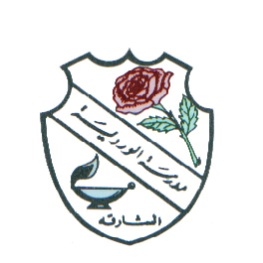 Department Of Mathematics 2018-2019Multiplication Table Practice Schedule –Second TermDATEGrade 2Grade 3Grade 4Grade 5Grade 6Jan 20th-24th Table 2Tables2,5  and 8Tables5,6  and 12Tables 2 to 7 &13Tables 2 to 7 &13Jan 27th –Jan 31st  Table  3Tables 3,4 and 6Tables2, 3,4 and 8Tables 6 to 10Tables 6 to 10& 14Feb  3rd – 7th  Table 5Tables 7 & 9Tables 7 & 9Tables 8 to 13Tables 8 to 13& 15Feb 10th- 14th  Table 10 & Tables 2,3,5,&10Tables  2-11Tables  10 , 11 , 12 & 2-12Tables 2 to 13Tables 2 to 15Multiplication Table Test-II(Feb 17the  -21th )Multiplication Table TestMultiplication Table TestMultiplication Table TestMultiplication Table TestMultiplication Table Test